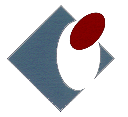 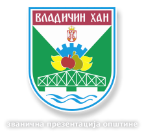 На  основу  члана  43  став  1  тачка  4  Закона  о  запошљавању  и  осигурању  за  случај незапослености („Сл. гласник РС“, бр. 36/09, 88/10, 38/15 и 113/17 – др. закон, 113/17 и 49/21), члана 30. Закона о професионалној рехабилитацији и запошљавању особа са инвалидитетом („Сл. гласник РС“, бр. 36/09 и 32/13), Акционог плана за период од 2021. до 2023. године за спровођење Стратегије запошљавања у Републици Србији за период од 2021. до 2026. године („Сл. гласник РС“, бр. 30/21), и чл. 42 и 129 Правилника о критеријумима, начину и другим питањима од значаја за спровођење мера активне политике запошљавања („Сл. гласник РС“, бр. 102/15, 5/17 и 9/18),  Одлуке о учешћу у финансирању програма или мера активне политике запошљавања предвиђених локалним акционим плановима запошљавања у 2022. години министра за рад, запошљавање, борачка и социјална питања број 401-00-00631/2022-24 од 30.03.2022.године, Споразума  о уређивању међусобних права и обавеза у реализацији мера активне политике запошљавања за 2022. годину бр. 0800-101-6/2022 од 27.04.2022. године,закљученог  између  Националне  службе  за  запошљавање / Филијала Врање и општине Владичин Хан, дана 13.маја 2022.годинеНАЦИОНАЛНА СЛУЖБА ЗА ЗАПОШЉАВАЊЕ И ОПШТИНА ВЛАДИЧИН ХАН РасписујуЈАВНИ ПОЗИВ НЕЗАПОСЛЕНИМА ЗА ДОДЕЛУ СУБВЕНЦИЈЕ ЗА САМОЗАПОШЉАВАЊЕ У 2022. ГОДИНИI ОСНОВНЕ ИНФОРМАЦИЈЕСубвенција за самозапошљавање намењена је незапосленима који се воде на евиденцији Националне службе за запошљавање/Филијала Врање/Испостава Владичин Хан (у даљем тексту: Национална служба) и имају завршену обуку за развој предузетништва.Субвенција  за  самозапошљавање  додељује  се  у  једнократном  износу  од300.000,00 динара, односно 330.000,00 динара за незапослене особе са инвалидитетом, ради оснивања радње, задруге или другог облика предузетништва, као и оснивања привредног друштва, уколико оснивач заснива у њему радни однос.Незапослени који оствари право на субвенцију за самозапошљавање у обавези је да обавља регистровану делатност и по том основу измирује доприносе за обавезно социјално осигурање најмање 12 месеци, почев од дана отпочињања обављања делатности.Право на субвенцију може се остварити и удруживањем више незапослених, оснивањем привредног друштва ради самозапошљавања. Уколико се више незапослених удружи, у складу са законом, свако лице појединачно подноси захтев за самозапошљавање и остваривање права на субвенцију од 300.000,00 динара, односно 330.000,00 динара у случају када су подносиоци захтева особе са инвалидитетом.Пре укључивања у програм Национална служба врши проверу испуњености законских и услова овог јавног позива за незапослено лице.Средства додељена по основу субвенције за самозапошљавање су de minimisдржавна помоћ.II УСЛОВИ ЗА ПОДНОШЕЊЕ ЗАХТЕВАПраво на доделу субвенције за самозапошљавање незапослено лице може да оствари под условом да је:-    пријављено на евиденцију незапослених Националне службе/Филијала Врање/Испостава Владичин Хан;-    са пребивалиштем на подручју општине Владичин Хан;-    региструје привредни субјект на подручју општине Владичин Хан;-	завршило  обуку  за  развој  предузетништва  по  плану  и  програму  обуке  у организацији Националне службе или друге одговарајуће организације;-	измирило раније уговорне и друге обавезе према Националној служби и/или општини Владичин Хан, осим за обавезе чија је реализација у току, уколико исте редовно измирује и-	у дозвољеном оквиру опредељеног износа за de minimis државну помоћ у текућој фискалној години и претходне две фискалне године, у складу са прописима за доделу државне помоћи.Право  на  субвенцију  за  самозапошљавање  незапослено  лице  не  може  да оствари:-	за обављање делатности које се не финансирају, према списку делатности који је саставни део јавног позива;-	за обављање послова/делатности за које је решењем о инвалидности или решењем о процени радне способности и могућности запослења или одржања запослења утврђено да особа са инвалидитетом не може да их обавља;-    за оснивање удружења и-	ако је већ користило субвенцију за самозапошљавање која је делом или у целости финансирана средствима Националне службе и Општине.У току трајања Јавног позива незапослено лице може само једном поднети захтев за доделу субвенције за самозапошљавање.III ПОДНОШЕЊЕ ЗАХТЕВАДокументација за подношење захтева:-	попуњен  захтев  са  бизнис  планом  на  прописаном  обрасцу  Националне службе;-	доказ о завршеној обуци, уколико није завршена у организацији Националне службе;-		доказ  о  власништву  пословног  простора,  уколико  подносилац  захтева располаже истим.Датуми на приложеним доказима дефинисаним захтевом са бизнис планом морају претходити датуму подношења захтева са бизнис планом.У случају када је подносилац захтева особа са инвалидитетом, потребно је доставити и решење о инвалидности или процени радне способности и могућности запослења или одржања запослења.Национална служба задржава право да тражи и друге доказе релевантне за одлучивање о захтеву подносиоца.Начин подношења захтеваЗахтев са  бизнис планом  подноси  се  Националној служби/Филијала Врање/Испостава Владичин Хан, непосредно или путем поште, на прописаном обрасцу који се може добити у свакој организационој јединици Национaлне службе, преузети са сајта Националне службе - www.nsz.gov.rs или сајта Општине www.vladicinhan.org.rs.IV ДОНОШЕЊЕ ОДЛУКЕОдлука о одобравању субвенције за самозапошљавање доноси се на основу ранг-листе, а након провере испуњености услова Јавног позива и приложене документације и бодовања поднетог захтева са бизнис планом, у року од 30 дана од дана истека јавног позива. Изузетно, захтеви који испуњавају услове јавног позива, а по којима није позитивно одлучено у наведеном року, могу бити поново узети у разматрање уколико се за то стекну услови.Незапослено лице може да региструје и отпочне обављање регистроване делатности почев од наредног дана од дана подношења захтева, а најкасније до датума потписивања уговора. Регистрација и отпочињање обављања регистроване делатности пре донете одлуке о додели субвенције  за  самозапошљавање,  не  ствара  обавезу  на  страни Националне службе да ће субвенција бити одобрена.Одлуку о одобравању субвенције за самозапошљавање доноси директор филијале Националне службе по овлашћењу директора Националне службе или други запослени којег овласти директор Националне службе.Списак одобрених субвенција за самозапошљавање објављује се на огласној табли Филијале Врање/Испостава Владичин Хан и огласној табли Општине Владичин Хан.*Критеријум „Развијеност јединице локалне самоуправе на чијој територији подносилац захтева планира обављање делатности“ се утврђује уредбом Владе Републике Србије која важи у тренутку објаве Јавног позива. **Критеријум „Категорије теже запошљивих лица“ се утврђује на основу Акционог плана за период од 2021. до 2023. годинe за спровођење Стратегије запошљавања у Републици Србији за период од 2021. до 2026. године („Сл. гласник РС“, број 30/21). Припадност категорији теже запошљивих лица се утврђује на основу података из евиденције Националне службе и достављених доказа. Приликом бодовања категорија теже запошљивих лица додељују се за сваку категорију 2 бода, односно 5 бодова за приоритетне категорије, а то су: млади до 30 година старости, вишкови запослених, Роми, особе са инвалидитетом и жене. ***Пословни простор се бодује на основу достављених доказа о власништву пословног простора. Делатности за које није потребан пословни простор су дефинисане Правилником о одређивању делатности за чије обављање није потребан посебан простор („Сл. гласник РС“, број 9/96). Уколико се у циљу обављања делатности подносиоци удружују ради оснивања привредног друштва, приликом доношења Одлуке о одобравању субвенције узима се просечан број бодова захтева са бизнис планом свих лица који се удружују.Уколико постоји већи број захтева са истим бројем бодова, одлучиваће се по редоследу подношења захтева.V ЗАКЉУЧИВА УГОВОРАДиректор филијале Националне службе по овлашћењу директора Националне службе или други запослени којег овласти директор Националне службе, председник општине Владичин Хан и подносилац захтева у року од 45 дана од дана доношења одлуке закључују уговор којим се уређују међусобна права и обавезе и на основу кога се врши исплата  средстава.  Изузетно, уколико  од датума доношења одлуке до краја календарске године има мање од 45 дана, уговор се закључује до краја те календарске године.Документација за закључивање уговора:-    фотокопија  решења  надлежног  органа  о  упису  у  регистар,  уколико  ниje регистрован у АПР,-   фотокопија потврдe о извршеној регистрацији код Пореске управе (образац РЕГ),-    фотокопија картона депонованих потписа код пословне банке,-    фотокопија/очитана лична карта подносиоца захтева,- средства обезбеђења испуњења уговорних обавеза,-    фотокопија/очитана лична карта жиранта и-  други докази у зависности од статуса жиранта.Лице је у обавези да региструје делатност у складу са поднетим захтевом са бизнис планом. Уговор се закључује након извршене провере достављене документације за закључивање уговора.Средства обезбеђења испуњења уговорних обавезаПриликом закључивања уговора лице је дужно да као средство обезбеђења испуњења уговорних обавеза достави две истоветне бланко трасиране менице корисника средстава са два жиранта и меничним овлашћењима.Жирант може бити свако пословно способно физичко лице које је у радном односу на неодређено време, физичко лице које самостално обавља своју делатност (предузетник), односно лице које самостално обавља делатност у складу са посебним законом (нпр. адвокат, нотар, јавни извршитељ и сл.), пензионер.VI ОБАВЕЗЕ ИЗ УГОВОРАКорисник субвенције дужан је да:-	делатност за коју му је одобрена субвенција у складу са поднетим захтевом са бизнис планом, обавља као основну, и по том основу измирује доприносе за обавезно социјално осигурање најмање 12 месеци, почев од дана отпочињања обављања делатности, са могућношћу привременог прекида делатности од највише 12 месеци према решењу АПР или другог надлежног органа;-	омогући праћење реализације и достави доказе о реализацији уговорних обавеза Националној служби,- 	достави Националној служби доказе о реализацији уговорних обавеза и-	обавести  Националну  службу  о  свим  променама  које  су  од  значаја  за реализацију уговора, у року од 8 дана од дана настанка промене.У случају неиспуњења или делимичног испуњења обавеза из уговора, корисник субвенције је у обавези да врати цео или сразмерни износ исплаћених средстава увећан за законску затезну камату од дана преноса средстава.				VII ЗАШТИТА ПОДАТАКА О ЛИЧНОСТИ Сви подаци о личности који буду достављени Националној служби биће обрађивани искључиво у сврху учешћа у Јавном позиву, а у складу са Законом о заштити података о личности. Приступ личним подацима имаће само овлашћена лица Националне службе која су обавезана на чување поверљивости података о личности и неће их откривати трећој страни, осим ако је то неопходно у сврху контроле поступка спровођења Јавног позива или ревизије. Национална служба ће чувати податке о личности у року предвиђеним законом, уз примену одговарајућих техничких, организационих и кадровских мера. Лица чији се подаци обрађују имају право на приступ, исправку и брисање својих података, право на ограничење обраде својих података, право на  приговор и право на притужбу Поверенику за информације од јавног значаја и заштиту података о личности.VIII ОСТАЛЕ ИНФОРМАЦИЈЕИнформације о програму и делатностима које не могу бити субвенционисане могу се добити у надлежној организационој јединици Националне службе или на сајту www.nsz.gov.rs, као и на званичном сајту општине Владичин Хан www.vladicinhan.org.rs.Јавни позив је отворен од дана објављивања на сајту Националне службе, као и на сајту општине Владичин Хан, а последњи рок за подношење захтева са бизнис планом је 30.06.2022. године.БОДОВНА ЛИСТА - СУБВЕНЦИЈA ЗА САМОЗАПОШЉАВАЊЕБОДОВНА ЛИСТА - СУБВЕНЦИЈA ЗА САМОЗАПОШЉАВАЊЕБОДОВНА ЛИСТА - СУБВЕНЦИЈA ЗА САМОЗАПОШЉАВАЊЕБОДОВНА ЛИСТА - СУБВЕНЦИЈA ЗА САМОЗАПОШЉАВАЊЕБОДОВНА ЛИСТА - СУБВЕНЦИЈA ЗА САМОЗАПОШЉАВАЊЕКритеријумиКритеријумиКритеријумиБрој бодоваБрој бодова1. Планирана врста делатности1. Планирана врста делатностиПроизводња и производно занатство, здравствене и интелектуалне услуге15151. Планирана врста делатности1. Планирана врста делатностиУслужно занатство и остале услужне делатности и грађевинарство881. Планирана врста делатности1. Планирана врста делатностиХотели, ресторани и остале угоститељске услуге661. Планирана врста делатности1. Планирана врста делатностиОстало002. Категорија лица2. Категорија лицаКатегорије теже запошљивих лица **до 30до 302. Категорија лица2. Категорија лицаОстала лица003. Потребни ресурси за отпочињање обављања сопственог послаПословни просторПословни простор у власништву / Није потребан пословни простор за обављање делатности***10103. Потребни ресурси за отпочињање обављања сопственог послаОпремаПословни простор у закупу00МАКСИМАЛАН БРОЈ БОДОВАМАКСИМАЛАН БРОЈ БОДОВАМАКСИМАЛАН БРОЈ БОДОВА65